WORD HOPSCOTCH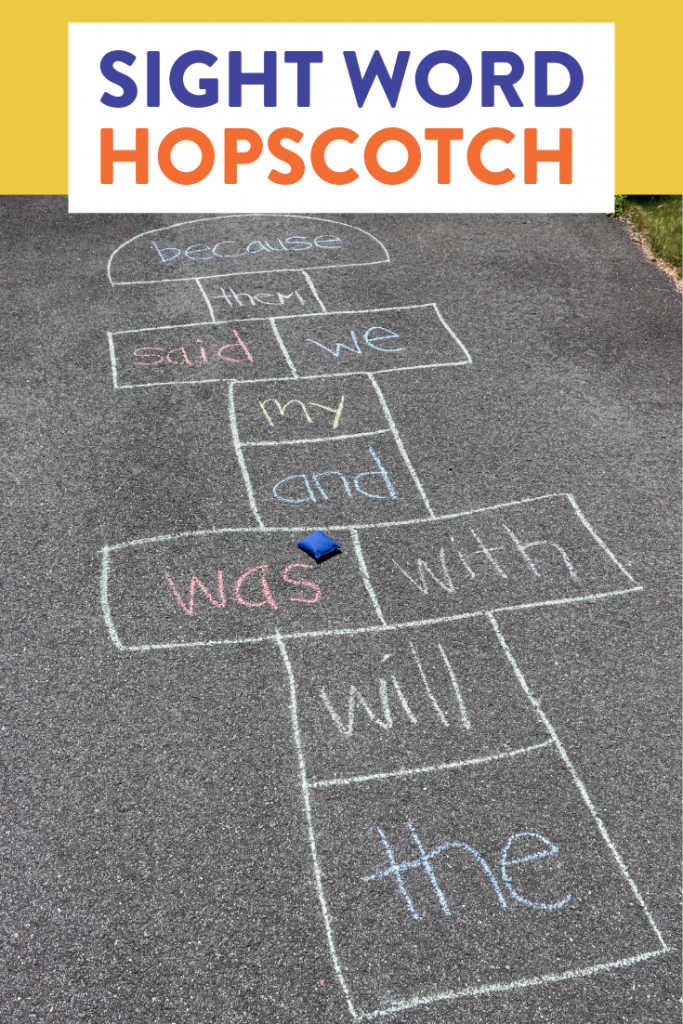 You will need:ChalkMarker (bottle cap or bean bag) etc.Instructions Draw grid (as above) 10 squaresWright in each box words (as above)Direct in front the first playerFirst player drops/throws marker in the first box.Say word or go to back of line if marker has not landed in the box.Hops over all the way to end of grid, turn back hop to marker.On one foot pick up marker and hop back to beginning.Take turns.Rules.  marker not landed in box go to end of line.  cannot put foot outside box.  first person to make through all ten boxes is    the Hopscotch winner!